Wahroonga Public School, Parents and Citizens Association.                                   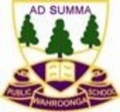 2021 JUST ONE THING!2021 JUST ONE THING!This campaign enables and encourages families to be involved in our school community. Please choose at least ONE action from the list below that you can do.  Thank you. This campaign enables and encourages families to be involved in our school community. Please choose at least ONE action from the list below that you can do.  Thank you. 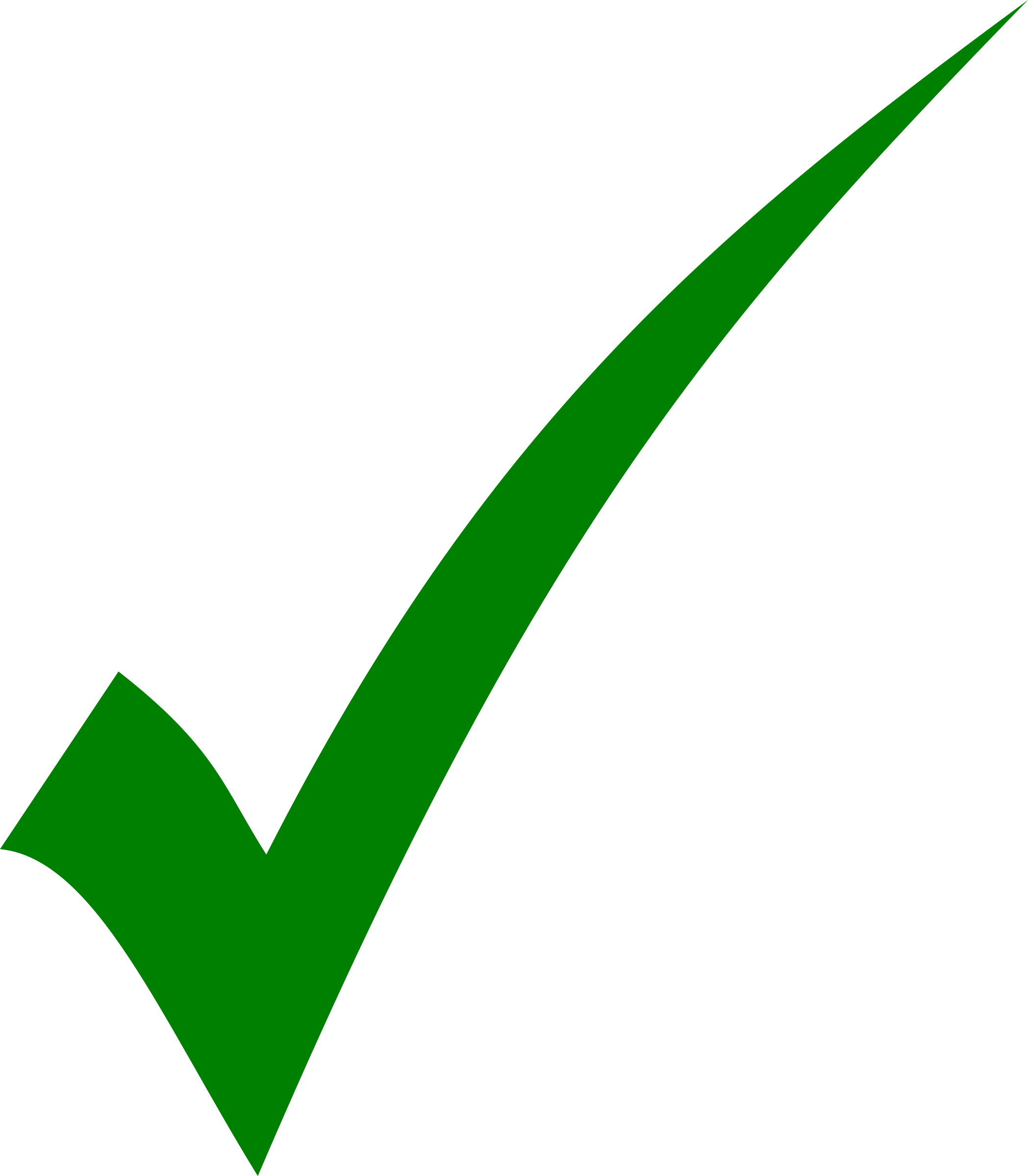 IN 2021 THE ONE THING I can do is . . . . Volunteer for one-off eventseg Election Day BBQ’s, Kids Movie NightAttend P&C Meetings(meetings are held on the first Wednesday of each month – dates are advertised on the school website and newsletter)Help in the Bush School Uniform ShopTuesday morning or Thursday afternoons (please circle your preference)FUNDRAISING EVENTSFUNDRAISING EVENTSHelp write grant applicationsDonate prizes for fundraising eventsAssist with the organisation of rafflesGeneral help when needed for an eventSELECTION PANELS AND EXPERT ADVICESELECTION PANELS AND EXPERT ADVICEI am willing to take part in interview selection panelsI have expertise in the following areas(e.g. IT, accounting, construction, landscaping, horticulture, graphic design etc)AND I am willing to assist occasionally by providing advice.Your Name (Given Name):_________________________(Surname):________________________Childs Name (Given Name):________________________(Surname):________________________Your Mobile:_________________________ Your Email:__________________________________Please email this form to wpspandc@gmail.comYour Name (Given Name):_________________________(Surname):________________________Childs Name (Given Name):________________________(Surname):________________________Your Mobile:_________________________ Your Email:__________________________________Please email this form to wpspandc@gmail.com